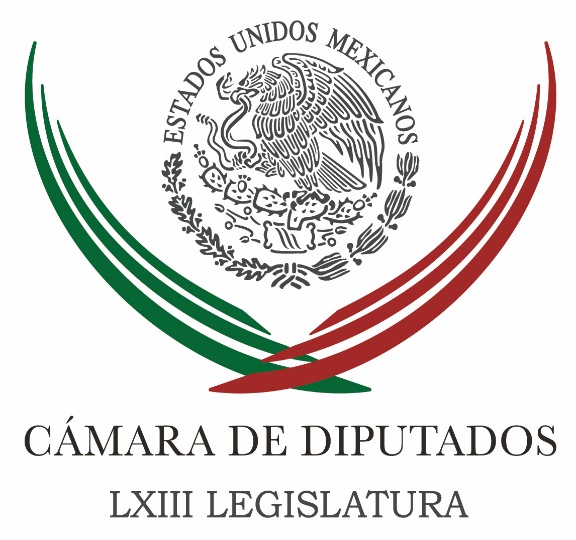 Carpeta InformativaMonitoreo Fin de SemanaResumen: Alerta PAN que se prevén más gasolinazosReprueban exceso en gasto de SEP en imagenConcesionar aeropuerto implicaría pérdidas millonarias: PRDPlantea cursos a docentes para ayudar a alumnos en sismosExhorta diputado dar a conocer beneficios de las vacunasPlantea Partido Verde la creación de bancos de alimentos13 de mayo de 2018TEMA(S): Trabajo LegislativoFECHA: 13/05/2018HORA: 09:20NOTICIERO: El Universal onlineEMISIÓN: Fin de SemanaESTACIÓN: InternetGRUPO: El Universal0Alerta PAN que se prevén más gasolinazosEl grupo parlamentario del PAN en la Cámara de Diputados, adelantó que vienen malas noticias para los mexicanos, pues de abril a septiembre, con motivo del verano, se prevén nuevas alzas a las gasolinas, situación que se puede agravar aún más por los desacuerdos entre Estados Unidos e Irán, lo que podría repercutir en el precio del petróleo y, en consecuencia, la gasolina que importa nuestro país.En este sentido, el coordinador de los diputados del PAN, Marko Cortés, pidió al PRI-Gobierno que, tiene la última oportunidad, para disminuir el impuesto a las gasolinas, y así reconocer que se equivocaron y evitar que los mexicanos desembolsemos aún más dinero para transportarnos o llenar el tanque de combustible.“Desde ahora advertimos que vienen malas noticias para los consumidores del país porque de abril a septiembre, con motivo del verano, se prevé un alza en los precios de los combustibles, situación que se puede agravar todavía más ante los desacuerdos entre Estados Unidos e Irán que pudieran repercutir en el precio internacional del petróleo y consecuentemente en el precio de la gasolina que importa nuestro país”, indicó Marko Cortés.En su tradicional comunicado dominical, Marko Cortés dijo que estamos a unos días de que las gasolinas rebasen la barrera de los 20 pesos por litro, y explicó que los diputados panistas advirtieron que, si el gobierno Federal quisiera, es posible evitar el incremento en los precios de los combustibles, y agregó que su bancada y su abanderado presidencial, Ricardo Anaya han insistido en que esa carga impositiva es excesiva y lastima el bolsillo de muchísimas familias en el país.El panista michoacano dijo que bajar el precio de las gasolinas no significa echar mano de propuestas populistas del pasado que pretenden hacerlo por decreto e ignorando las fuerzas del mercado, sino bajando los impuestos que pagamos por litro.También afirmó que al gobierno Federal se le ha pasado la mano en el cobro del Impuesto Especial Sobre Producción y Servicios y “por eso le decimos que debe reconocer el beneficio de la iniciativa panista para disminuir este gravamen y hacerle justicia al consumidor de gasolinas”.El líder de los diputados del PAN señaló que actualmente el precio de la gasolina Magna ronda los 17 pesos con 80 centavos, la gasolina Premium está en 19 pesos con 27 centavos, aunque en algunas regiones ya comienza a venderse por arriba de los 20 pesos, mientras que el Diésel se encuentra en 18 pesos con 80 centavos. “De manera puntual queremos señalar que, el hoy candidato del PRI, José Antonio Meade, cuando era Secretario de Hacienda, tuvo en sus manos la posibilidad de modificar a la baja el IEPS y bajar el porcentaje en la composición del precio final de los combustibles, no hizo caso, a pesar de que presentamos 120 mil firmas ciudadanas que apoyaron nuestra iniciativa”, precisó.“Nosotros con Ricardo Anaya por otro lado apostamos por un México que comience la transición a las energías limpias y a las energías más baratas; mientras que López Obrador sigue proponiendo construir nuevas refinerías que no concluiría durante un sexenio, cuando en el mundo entero ya le están apostando a las energías renovables”, subrayó.La propuesta del candidato del PAN y de la Coalición por México al Frente busca impulsar la movilidad no motorizada y eléctrica, mediante incentivos fiscales financieros, logrando por las nuevas tecnologías y crecimiento de la demanda abaratar sus precios, estableciendo metas y plazos para la transición hacia un transporte sustentable, acorde al volumen de la flota vehicular por zona metropolitana.“Las energías renovables tienen muchas ventajas, son más amigables con el ambiente, son más económicas y generan empleos, esta es la propuesta que ve hacia el futuro y que nos hará diferentes de las demás visiones que se tienen hoy entre los aspirantes presidenciales y es la que encabeza Ricardo Anaya”, estableció. /jpc/mTEMA(S): Trabajo LegislativoFECHA: 13/05/2018HORA: 11:05NOTICIERO: Reforma onlineEMISIÓN: Fin de semanaESTACION: InternetGRUPO: 0Reprueban exceso en gasto de SEP en imagenSenadores y diputados de Oposición reprobaron que la Secretaría de Educación Pública (SEP), durante la Administración de Aurelio Nuño, haya excedido su gasto en comunicación social por 2 mil 700 por ciento.El diputado de Movimiento Ciudadano, Jorge Álvarez Maynez, afirmó que el ahora coordinador de la campaña presidencial de José Antonio Meade gastó casi 3 mil millones de pesos más de lo presupuestado en su gestión para promover su imagen."En tan sólo dos años de gestión de Aurelio Nuño, la SEP se gastó más de 2 mil 700 millones de pesos en publicidad oficial", afirmó el legislador en un video publicado en su cuenta de Twitter."Con este dinero se pudieron haber arreglado 3 mil 500 escuelas, 3 mil 500 escuelas que no tienen agua, no tienen drenaje, no tienen luz y que pudieron haber tenido una infraestructura mínima básica para darle una garantía a sus estudiantes", añadió.Álvarez Maynez también comentó que con este dinero pudieron haberse becado al menos a 100 mil niños y niñas para darles una educación de calidad."Podían haber sido becados 100 mil mexicanos con oportunidades para el desarrollo, pero Aurelio Nuño prefirió promover su imagen, y tratar de construir, a través del presupuesto público, una candidatura presidencial", aseveró.En el mensaje, Álvarez Maynez advirtió que una vez que se acaben las elecciones, y de ganar la coalición de Por México al Frente, los legisladores de Movimiento Ciudadano van a buscar que haya una consecuencia o una sanción por el gasto excesivo en la SEP."Aurelio Nuño, la campaña se acaba el 1 de julio y vas hacer el peor ridículo porque el candidato del PRI va a tener la peor derrota en la historia, pero ahí no se va acabar esto, va a haber un castigo por haberte robado el dinero de los niños", afirmó."Basta de secretarios vanidosos que se la pasan viéndose en el espejo".La senadora Martha Tagle expuso que el aumento en el gasto en publicidad en la SEP es una muestra de los efectos de la recién promulgada Ley de Publicidad Oficial."Es una atrocidad que el año pasado, Nuño haya destinado poco más de 5 millones de pesos al día a la promoción de los supuestos logros de la reforma educativa, es decir, rebasó por mucho los 70.6 millones que el Congreso de la Unión le había aprobado para dicha partida para el 2017", manifestó en un comunicado.Notas Relacionadas"Por ello buscaremos revertir los efectos de la Ley Chayote llevando a la Suprema Corte una acción de inconstitucionalidad y se derogue dicha ley pues legaliza las prácticas que han llevado a destinar miles de millones de pesos por parte del gobierno para controlar y censurar a periodistas y medios de comunicación".La legisladora independiente afirmó que, aunque el coordinador de la campaña presidencial del PRI lo niegue, el dinero se utilizó para promocionar su imagen."A pesar de que Nuño niegue que ese recurso haya sido destinado a promover su imagen, su pretexto de la reforma educativa, hizo una campaña mediática para posicionarse y ser considerado como candidato presidencial del PRI", manifestó Tagle."Lo que hizo Nuño fue usar el dinero de una manera discrecional, con el aval de la Secretaría de Hacienda, quien puede mover a su antojo el presupuesto público, y ha dado pie a la corrupción rapaz signo del sexenio de Enrique Peña Nieto". /psg/m.TEMA(S): Trabajo LegislativoFECHA: 13/04/2018HORA: 14:48NOTICIERO: El Universal onlineEMISIÓN: Fin de SemanaESTACIÓN: InternetGRUPO: El Universal0Concesionar aeropuerto implicaría pérdidas millonarias: PRDEl presidente de la Comisión Especial que da Seguimiento a la Construcción del Nuevo Aeropuerto en la Cámara de Diputados, el perredista Rafael Hernández Soriano, aseguró que concesionar a la iniciativa privada la construcción del nuevo aeropuerto como lo propone Andrés Manuel López Obrador, es una “ocurrencia” e implicaría pérdidas millonarias al erario público por las inversiones ya ejecutadas.En un comunicado, el legislador perredista afirmó que lejos de abonar a la transparencia, desencadenaría la voracidad de funcionarios públicos que han visto en la mega obra el gran negocio del sexenio. Hernández Soriano, calificó como una acción “desesperada y sin fundamento” la propuesta que hizo el candidato presidencial para tratar de congeniarse con la cúpula empresarial a la que insultó recientemente.Consideró que de la noche a la mañana “López Obrador se convirtió en el neoliberal más activo de fin de sexenio, ofrece al capital privado lo que a millones de mexicanos nos ha costado por vía de nuestros impuestos”, abundó.El nuevo aeropuerto internacional es un negocio a todas luces, tanto, que hay excesos detectados por la Auditoría Superior de la Federación, además, por parte de la Secretaría de Comunicaciones -responsable de la obra- se ha privilegiado a grupos empresariales, manifestó.“Esta mega obra tiene que detonar el desarrollo en esa región y beneficiar a las comunidades aledañas en primera instancia y de igual forma a empresarios mexicanos, no sólo a grupos privilegiados por la SCT”, subrayó el diputado federal.Concesionar el desarrollo del aeropuerto también impactaría la economía de la megalópolis, ya afectada debido a que la forma en que se lleva a cabo la construcción sin cumplir con los estándares de mitigación, reduce la renta social asociada a la obra, alertó el legislador federal.El nuevo aeropuerto internacional es necesario para el desarrollo del país y además de ser estratégico en el rubro de la seguridad nacional, se tiene que mantener la rectoría del Estado, manifestó Hernández Soriano.Lo que se requiere y por lo que hemos luchado en la Cámara de Diputados, abundó, es que la construcción del nuevo aeropuerto se someta a una estricta revisión financiera, que la Auditoría Superior de la Federación además de hacer señalamientos sobre irregularidades actúe y presente las denuncias ante el Ministerio Público.De igual forma, pidió que se dé seguimiento a las denuncias por daño ecológico y a las afectaciones que sufren habitantes de al menos diez municipios del Estado de México, expuso Hernández Soriano.“Su mensaje es claro y directo para el Grupo Atlacomulco: déjenme llegar a la Presidencia y les allano el camino para que abiertamente se apropien y exploten la obra que ya está avanzada con dinero público; desde luego que sería el gran negocio al que ya le han sacado bastante beneficio”, manifestó.“Lo veo desesperado porque no se recupera del choque que tuvo con la cúpula empresarial a la que calificó de rapaz y oportunista, ahora les ofrece abrir la puerta de par en par para que se beneficien de la obra más cara e importante de esta administración”, indicó. /jpc/mTEMA(S): Trabajo LegislativoFECHA: 13/05/2018HORA: 09:46NOTICIERO: NotimexEMISIÓN: Fin de SemanaESTACIÓN: InternetGRUPO: Gubernamental0lantea cursos a docentes para ayudar a alumnos en sismosEl coordinador de Nueva Alianza en la Cámara de Diputados, Luis Alfredo Valles Mendoza, urgió a las autoridades considerar ofrecer cursos de capacitación psicológica a docentes de nivel básico y prescolar, a fin de que puedan ayudar a que los alumnos canalicen sus emociones durante un sismo. Señaló que, con base en estimaciones de la Universidad Nacional Autónoma de México, el estrés postraumático derivado del sismo del pasado 19 de septiembre pudo haber afectado a 20 por ciento de quienes lo vivieron, y que este daño psicológico generado podría alcanzar hasta 20 años sin reversión en caso de no atenderse.“Bajo esta premisa, estamos hablando que de los 327 mil 349 alumnos de nivel básico en la zona centro y sur del país que resultaron afectados de acuerdo con la Secretaría de Educación Pública, cerca de 265 mil 470 podrían aún presentar algún episodio crítico por no haber canalizado su miedo en el momento en el que sucedió el primer gran sismo reciente (del 19 de septiembre)”, dijo.A raíz de ello y en el marco de la conmemoración del Día del Maestro, el diputado por Durango dijo que se debe destinar un área de capacitación que priorice la atención de tipo psicológica, ya que como lo apunta la red de especialistas en salud mental Psicotopos, es necesario preparar a la población para enfrentar emocionalmente estas contingencias.“Miedo colectivo, estrés postraumático y ansiedad, son trastornos que pueden desarrollar los niños después de un sismo. Por ello, es necesario orientar a los docentes y personal de planteles educativos de nivel básico para que éstos a su vez establezcan un canal de comunicación que permita a los alumnos superar dichas perturbaciones”, abundó en un comunicado.Valles Mendoza comentó que el síndrome de estrés postraumático “es un conjunto de síntomas que casi siempre se presentan después de una experiencia como la del pasado sismo, algunos alumnos pueden sentirse temerosos ante el miedo de que se repita si no reciben tratamiento, llegan a perder el deseo de estudiar, asistir a la escuela y convivir y, en ocasiones, podrían recurrir al alcohol o las drogas”.El también secretario de la Comisión de Hacienda y Crédito Público de la Cámara de Diputados explicó que el objetivo de esta capacitación es dotar a los profesores con estrategias para que ellos ayuden a los niños a desarrollar la capacidad de verbalizar los hechos mediante una introspección, ya que compartir las experiencias en grupo ayuda a romper la barrera inicial del miedo. /jpc/mTEMA(S): Trabajo LegislativoFECHA: 13/05/2018HORA: 10:01NOTICIERO: NotimexEMISIÓN: Fin de SemanaESTACIÓN: InternetGRUPO: Gubernamental0Exhorta diputado dar a conocer beneficios de las vacunasAnte los casos de brotes epidemiológicos en países de Europa y América de enfermedades como fiebre amarilla, sarampión y hepatitis, se debe reforzar las campañas contra noticias falsas que ponen en duda la eficacia de las vacunas, afirmó el diputado Abel Cruz Hernández.Al impulsar un punto de acuerdo, destacó que los inmunológicos salvan vidas y en casos determinados los gobiernos han puesto en marcha campañas de vacunación masiva para resolver problemas de salud, por lo que insistió en que las autoridades del sector informen a la población sobre estos medicamentos.Los mencionados brotes en Europa y América, añadió, motivan a pensar sobre la importancia de las vacunas como la mejor estrategia para prevenir enfermedades, posibles complicaciones e, incluso, evitar muertes, e indicó que y su subutilización ha provocado brotes de enfermedades prevenibles.Además, esta herramienta de salud es el mejor aliado de la economía familiar, pues padecer una enfermedad de este tipo puede significar la consulta de médicos, consumo de estudios de laboratorio y de medicamentos y hasta la hospitalización.En su propuesta de punto de acuerdo, presentada en la Comisión Permanente y que fue enviada a la Segunda Comisión, subrayó que además a nivel mundial también representan un ahorro económico para las naciones, y puso como ejemplo la viruela.Recordó que la erradicación de esta enfermedad costó al mundo 100 millones de dólares durante una década, hasta 1997, pero desde entonces ha significado un ahorro a los países de mil 300 millones de dólares cada año tan sólo en costos de tratamiento y prevención.Por lo anterior, el legislador del Partido Encuentro Social refrendó su propuesta de invitar a las autoridades sanitarias del país a reforzar las campañas que den a conocer los beneficios de las vacunas, y en su caso de la existencia de inmunológicos y periodos de abastecimiento en centros de salud. /jpc/mTEMA(S): Trabajo LegislativoFECHA: 13/05/2018HORA: 07:49NOTICIERO: Excélsior.comEMISIÓN: Fin de SemanaESTACIÓN: InternetGRUPO: Excélsior0Plantea Partido Verde la creación de bancos de alimentosPara resolver el problema de obesidad infantil en México, el Partido Verde propone resolver este problema para que los niños tengan una alimentación balanceada, a través de la creación de Bancos de Alimentos para cada estado de la República Mexicana.El líder nacional del Partido Verde, Carlos Puente Salas, resaltó que, de acuerdo a un informe de la Encuesta Nacional de Salud y Nutrición, México tiene el primer lugar mundial en obesidad infantil, y uno de cada tres adolescentes de 12 a 19 años, presenta sobrepeso u obesidad, por lo que el diputado señaló que se debe atender el problema de manera temprana para evitar problemas a futuro.Puente Salas, se pronunció a favor de la iniciativa de su instituto político para crear Bancos de Alimentos en cada entidad de la República, y que aun cuando ya se cuenta con este servicio, no son suficientes para nutrir a la población con carencia alimentaria.El candidato ecologista resaltó que con la recuperación de alimentos que no se consumen, se puede alimentar a la población, además los organismos encargados de la distribución de comida puedan entregar y transportar los alimentos aptos para consumirse.Agregó, que además de contar con una población más nutrida, también se contribuye a mejorar el ambiente porque habrá menos contaminación por el bióxido de carbono y menos desperdicio de agua, por las grandes cantidades del líquido que se utilizan en la preparación de alimentos. /jpc/mSENADOTEMA(S): Trabajo LegislativoFECHA: 13/05/2018HORA: 13:50NOTICIERO: 24 Horas.comEMISIÓN: Fin de SemanaESTACIÓN: InternetGRUPO: 24 Horas0México no puede dar marcha atrás a avances en el campo: GamboaHoy más que nunca los mexicanos no debemos frenar, mucho menos dar marcha atrás al impulso que tiene el campo en nuestro país, advirtió el coordinador de los senadores del Partido Revolucionario Institucional, Emilio Gamboa Patrón.No obstante, aclaró que sí se puede perfeccionar para que los productores agropecuarios sean cada vez más punta de lanza en el comercio mundial.En un comunicado, destacó que el campo mexicano está convertido ya en una sólida llave comercial que permite a México fortalecer su presencia en los mercados internacionales.“Para los senadores del PRI, las políticas públicas en favor del campo mexicano, aplicadas por el Gobierno del Presidente Enrique Peña Nieto, son acertadas ya que hoy nuestro país exporta más productos del campo que los que compramos”.Destacó que con la firma del Tratado Integral y Progresista de Asociación Transpacífico (TPP-11), los productos agropecuarios mexicanos tendrán un potencial de comercialización, al tiempo de abrir oportunidades de negocios para el sector productivo mexicano en Asia-Pacífico.“En México se han construido los cimientos para convertir al campo mexicano en una potencia mundial, que ha crecido al doble que el resto de la economía nacional y se distingue por la exportación de aguacate, tomate, chiles, cebolla, jugo de naranja, cítricos, guayaba, mango, café, pepino, fresa, cerveza, tequila, azúcar, bovinos, carne de porcino, entre otros muchos, lo que permitió el año pasado un superávit de más de cinco mil millones de dólares”, señaló.Dijo que el sector agroalimentario mexicano ha probado ser competitivo en los mercados globales, pero el reto sigue siendo la organización y la inversión en infraestructura productiva que permita ser más competitivos.“En el Grupo Parlamentario del PRI en el Senado sabemos que se tienen que buscar mayores oportunidades de desarrollo en beneficio de los productores y sus familias, hasta pagar la deuda histórica que tenemos con nuestros campesinos y de una vez por todas el campo se transforme en el rostro de la prosperidad”, declaró Gamboa Patrón. /jpc/mTEMA(S): Trabajo LegislativoFECHA: 13/05/2018HORA: 11:26NOTICIERO: Milenio.comEMISIÓN: Fin de SemanaESTACIÓN: InternetGRUPO: Milenio0Barbosa pone en duda su participación en encuentro de candidatosTras la cancelación de la mayoría de los candidatos para acudir al encuentro con la iniciativa privada, Miguel Barbosa Huerta señaló que hasta el momento sigue en pie su asistencia, pero evaluará con su equipo si se presenta o no el próximo lunes únicamente con Enrique Doger.En entrevista, el candidato de la coalición “Juntos Haremos Historia” expuso que los organizadores, deben fijar una postura sobre el desistimiento del resto de los abanderados para exponer sus propuestas, e incluso diferir la fecha del encuentro con base en los argumentos que presente cada uno para no asistir.“Sigue en pie mi asistencia, pero quiero ver la posición de los organizadores, quiero escuchar, quiero hoy mismo verla, que se expresen, primero el Panal, después el Verde y después la señora Martha Erika, así que puede diferir incluso el encuentro, si las fechas no le permitieron”, aseveró.Miguel Barbosa manifestó que la cancelación de los candidatos al encuentro organizado por el Consejo Coordinador Empresarial, el Consorcio Universitario y el Consejo Ciudadano de Seguridad, pudo deberse a una “treta” para dejarlo solo a debatir con el candidato del Partido Revolucionario Institucional, Enrique Doger.Por separado, el candidato a la gubernatura del Partido Verde, Michel Chaín Carrillo señaló que si bien tuvo que cancelar su participación en el encuentro que organiza la iniciativa privada, se reunirá permanentemente con estas organizaciones en lo que resta de la campaña.  “Yo me he reunido de manera cotidiana, lo hemos compartido con ustedes, me he reunido con cámaras empresariales, con ONG, con diferentes asociaciones, y es un hecho lamentable, me da mucho coraje no poder compatibilizar las dos cosas, pero no por un día se rompe el compromiso que he tenido por años de trabajar con la ONG y entender que el gobierno tiene que ser apertura ciudadana”, apuntó.El encuentro de candidatos está programado para este lunes a las 19:00 horas en las instalaciones de la Universidad Iberoamericana, con la participación de Miguel Barbosa y Enrique Doger. /jpc/mINFORMACIÓN GENERALInstruye SEP acelerar reconstrucción en 9 escuelas de CDMXEl secretario de Educación Pública, Otto Granados Roldán, instruyó acelerar los trabajos de reconstrucción en las nueve escuelas de la Ciudad de México con daños totales por el sismo del 19 de septiembre pasado, a fin de que estén listas en el próximo ciclo escolar. En recorrido de supervisión de obras por cuatro planteles, pidió al director general del Instituto de la Infraestructura Física Educativa (Inifed), Héctor Gutiérrez de la Garza, y al titular de la Autoridad Educativa Federal en la Ciudad de México, Luis Ignacio Sánchez Gómez, avanzar en el calendario programado, e informó que 7 mil 148 alumnos de los nueve planteles afectados regresarán a sus escuelas en agosto. (Noticias MVS online)Segob pide a presidenciables evitar encono y violenciaEl secretario de Gobernación, Alfonso Navarrete Prida, condenó los atentados y hechos violentos cometidos contra candidatos durante el proceso electoral en curso. En conferencia de prensa para fijar la postura del gobierno federal rumbo a la jornada del 1 de julio, Navarrete Prida llamó a los actores y coaliciones para que el "contraste político" no se convierta en encono y que no se incite a la violencia. (Milenio online)Fayad no incurrió en irregularidades en intercampaña: TEPJFLa Sala Especializada del Tribunal Electoral del Poder Judicial de la Federación determinó que no hubo infracciones por parte del gobernador de Hidalgo, Omar Fayad Meneses, en la intercampaña, por lo que quedó sin efecto la queja interpuesta por el partido Morena que acusaba al mandatario de repartir beneficios de Prospera durante ese periodo electoral. En un comunicado, se menciona que Morena acusó a Fayad Meneses, así como a la entonces coordinadora nacional del Programa Prospera y a quien se desempeñaba como delegado estatal del mismo, de usar recursos públicos de forma indebida durante el periodo de intercampaña. (Excélsior online)López Obrador amenaza el futuro de millones de niños: ZepedaLa cancelación de la reforma educativa que pretende Andrés Manuel López Obrador va en sentido contrario a lo que requiere el país para superar su situación de atraso y pobreza, aseguró el presidente nacional de Acción Nacional, Damián Zepeda. En un comunicado, el líder blanquiazul resaltó que en contra de esa postura, la coalición Por México al Frente propone la correcta implementación de la reforma y rechaza el bloqueo de escuelas como medida para impedir la evaluación de los maestros. (24 Horas online)Meade pide a priistas reeditar triunfo de Del MazoEl candidato presidencial de la coalición Todos por México, José Antonio Meade, pidió reeditar el triunfo de Alfredo Del Mazo en el Estado de México para darle certeza y tranquilidad al país. De gira por la entidad, aseguró que, tras la victoria del priista, "el peso y la confianza" regresaron. (Milenio online)Meade promete consolidar la frontera norte como zona de progresoEl candidato de la coalición "Todos por México" a la Presidencia de la República, José Antonio Meade Kuribreña, ofreció a través de sus redes sociales, que consolidará a la frontera norte del país como una zona de oportunidades y progreso. El candidato del PRI, PVEM y Panal difundió un video donde delineó su estrategia para fortalecer esta zona del territorio nacional. Informó que blindará la franja fronteriza con tecnología para evitar que las armas y el dinero lleguen a manos de la delincuencia organizada. (Noticias MVS online)AMLO: En mi gobierno habrá democracia sindicalEl candidato presidencial de la coalición Juntos Haremos Historia, Andrés Manuel López Obrador, se comprometió a respetar la autonomía sindical de todas las organizaciones de trabajadores, no sólo de los maestros; además de hacer obligatorio el voto libre y secreto en la selección de representantes gremiales. “No va a intervenir el gobierno a favor de ningún grupo, va haber democracia sindical”, aseguró el candidato en San Andrés Tuxtla, Veracruz. (Excélsior online)Zavala se preparará este domingo para segundo debateLa candidata independiente a la Presidencia de la República, Margarita Zavala Gómez del Campo, sólo realizará una sesión en vivo en la red social Facebook y aprovechará el resto del día para preparar su participación en el segundo debate de cara a las elecciones del próximo 1 de julio. En su cuenta de Twitter @Mzavalagc señaló que sólo realizará la sesión de preguntas y respuestas, con el fin de atender a los ciudadanos y tendrá como invitada especial a su asesora cultural Consuelo Sáizar “para platicar sobre el proyecto de cultura que México necesita”. (24 horas online)Si AMLO gana; llamaré a no pagar impuestos: "El Bronco"El candidato independiente a la Presidencia, Jaime Rodríguez Calderón, "El Bronco", afirmó que si Andrés Manuel López Obrador llega a ser Presidente convocará a todos los mexicanos a no pagar impuestos. La razón es que afirmó que el aspirante tabasqueño es un personaje que le hará daño al país. (El Universal online)El Bronco plantea fortalecer el ingreso de los trabajadoresEl candidato independiente a la Presidencia de México, Jaime Rodríguez Calderón “El Bronco“, asegura que el salario mínimo en el país está mal calculado y que los 88.36 pesos al día no alcanzan para que un trabajador satisfaga sus necesidad mínimas, por lo que se requiere fortalecer el ingreso con base a talentos y capacidades de cada empleado. A través de su cuenta en Twitter @JaimeRdzNL, Rodríguez Calderón escribió esta mañana: “El salario mínimo está mal calculado en #México y está causando que los sueldos se estanquen muy por debajo de lo justo. Liberemos el salario de los mexicanos para que este crezca conforme a la gran demanda laboral que vamos a crear. ¿De acuerdo? RT”. (24 Horas online)Mikel Arriola pide cárcel para Lobo Román por corruptoMikel Arriola Peñalosa, candidato del PRI a la Jefatura de Gobierno hizo un llamado a votar por el cambio y a sacar de la administración al PRD y Morena “que durante más de 20 años han perjudicado a los capitalinos”. Ante más de tres mil habitantes de la delegación Gustavo A. Madero, el abanderado priista señaló que Víctor Hugo Lobo, actual candidato a diputado local por la coalición ‘Juntos Haremos Historia’, se debe ir a la cárcel por corrupto, hacer negocio con los desarrollos inmobiliarios y “ser el dueño de las cuadrillas de rateros”. (Excélsior online)Barrales acusa a Sheinbaum de hacerse la víctimaLa candidata de la coalición Por la CDMX al Frente, Alejandra Barrales, acusó que Morena recurre a la victimización para llamar la atención, luego de que Claudia Sheinbaum denunciara una presunta agresión en Gustavo A. Madero. Los militantes de Morena responsabilizaron de la agresión con un arma de fuego a supuestos integrantes del PRD, la cual minimizó Barrales al comentar que no tienen evidencia para sustentar esa acusación. (Milenio online)Propone Barrales consulta para permanencia de corridas de torosLa candidata de la coalición Por la CDMX al Frente, Alejandra Barrales, propuso someter a consulta pública la permanencia de las corridas de toros. “En este tema en concreto mi compromiso es someter a consulta pública el tema particular de los toros; no va a ser decisión de una persona tiene que ser la sociedad capitalina la que nos diga cuál es ese tema”, mencionó. (El Universal online)
Boy alista participación en segundo debate por CDMXMariana Boy Tamborell, candidata del PVEM a la Jefatura de Gobierno de la Ciudad de México, informó que se prepara para participar en el segundo debate que se llevará a cabo este miércoles. La abanderada ecologista mantiene reuniones con sus asesores de los temas que se abordarán en materia económica y desarrollo social. (Excélsior  online)Yunes ofrece 5 mdp para detener a fiscal de DuarteEl gobierno de Veracruz ofreció una recompensa de 5 millones de pesos por información que lleve a la detención del ex fiscal del estado, Luis Ángel Bravo Contreras, por su presunta participación en el delito de desaparición forzada. En conferencia de prensa, el gobernador de Veracruz, Miguel Ángel Yunes Linares, dijo que se logró obtener una orden de aprehensión contra Bravo Contreras, quien fue fiscal durante la administración de Javier Duarte. (Enfoque Noticias online)Atacan a candidato de Movimiento Ciudadano de JaliscoLa casa del candidato a presidente municipal de Chapala, Jalisco, del partido Movimiento Ciudadano, Moisés Alejandro Anaya, fue baleada en la mañana de hoy por sujetos armados y encapuchados; el candidato resultó ileso. El fiscal de Jalisco, Raúl Sánchez Jiménez, señaló a través de su cuenta de Twitter, que reforzarán la vigilancia en Chapala para garantizar un proceso electoral seguro. (24 Horas online)Atacan edificio gubernamental en Afganistán; al menos 10 muertosExtremistas atacaron el domingo un edificio del gobierno provincial en el este de Afganistán, matando al menos a 10 personas, informaron las autoridades. Attahullah Khogyani, portavoz del gobernador de la provincia de Nangarhar, dijo que un coche bomba explotó afuera del edificio, que pertenece a la dirección provincial de finanzas. (Excélsior online)Condena México ataque en IndonesiaEl gobierno de México, a través de la Secretaría de Relaciones Exteriores (SRE), condenó los ataques a lugares sagrados en Indonesia. A través de un comunicado, el Gobierno manifestó la condena a los ataques perpetrados en contra de lugares de culto cristianos en Surabaya, Indonesia.. (Noticias MVS online)